   КЫРГЫЗ РЕСПУБЛИКАСЫНЫН БИЛИМ БЕРYYЖАНА ИЛИМ МИНИСТРЛИГИОШ МАМЛЕКЕТТИК УНИВЕРСИТЕТИМедицина факультети“Адамдын нормалдуу жана топографиялык анатомиясы конституционналдык типология курсу менен” кафедрасынын улук окутуучусу  Абдурахманова Чынаранын  2019-2020-окуу жылынын  II- жарым жылы боюнча окуу-тарбиялык, илимий жана усулдук иштеринин эсеп- кысабы.2019-2020-ОКУУ ЖЫЛЫНЫН   II- ЖАРЫМ ЖЫЛДЫК ЖЫЙЫНТЫКТАРЫ БОЮНЧА   ОТЧЕТУ:Кафедранын окутуучулары жана көмөкчү персоналдары боюнча маалымат:1-таблица.-  Абдурахманова Чынара, улук окутуучу:  а) окуу-усулдук багытындагы аткарган иштери: II-жарым жылдык учун пландалган жалпы  428 саат (1,1 ставка), бардыгы контракт. Озбекстандык студенттердиин кеткендигине байланыштуу 233.5 саат кыскарып 194,5 саат калган. “Педиатрия” адистигине  “Нормалдуу анатомия” дисциплинасынан практикалык саат, “Дарылоо иши” адистигинге “Нормалдуу жана клин. анатомия” дисциплинасынан практикалык саат жана “МПД” адистигине “Нормалдуу  жана топографиялык анатомия” боюнча лекциялык сааттарды аткардым.  Корсотулгон адистиктедин студенттерине окуу-методикалык комлекстерди, жумушчу программаларды, силабустарды, модулдук суроолорду, тесттерди жана сабак өтүүчү усулдук көрсөтмөлөрдү иштеп чыктым. Модулдук-рейтинг системасын уюштуруу,   тесттик суроолорду, кырдаалдык маселелерди, билеттерди даярдадым. Кафедранын предметтери боюнча жетишпеген адабияттарды электрондук окуулдук катары даярдады жана мультимедиалык материалдарды даярдоого активдүү катыштым. Квалификациясын жогорулатуу багытында 2020-жылдын 9-11-январында “Разработка тестовых заданий множественного выбора. Основы психометрики ” курсунунан өттүп, сертификатка ээ болдум.  б)  окуу-усулдук багытындагы аткарган иштери:  График боюнча пландалган ачык сабакты карантинге байланыштуу ото алган жокмун.в) студенттердин өз алдынча иштерин уюштуруу багытындагы аткарган иштери: студенттердин өз алдынча иштерин белгиленген план боюнча аларыктан (онлайн) кабыл алдым. Графиктин негизинде    студенттерден  кайра тапшырууну кабыл алдым, текшерүү иштерди жана студенттердин оз алдынча иштерин  кабыл алдым,г) куратордук, уюштуруу жана коомдук иштер багытындагы аткарган иштери: окуу жылы ичинде куратордук тайпа (1Стом-13)  жоюлуп кеткендигине байланыштуу куратордук иштерди 15-марттан кийин токтоттум.  Кафедрада окутуучулардын жана саат төлөмдөрү боюнча иштеп жаткан окутуучулардын жүктөмдөрүнүн аткарылышы (контракт).- сааттык акы төлөмдөр пландаштырылган эмес.Жалпы (контракт)		2таблица 4)  Студенттердин өздөштүрүүсү  (группа,  курс,  дисциплина,  окутуучу,  кафедра боюнча).  Предметтер  боюнча  жетишүүнүн  анализи.  Студенттердин  предметтер  боюнча жетишүүсүнүн  төмөн  болуп  калышынын  себептери.  Кышкы  семестрге  түзүлгөн групаплардын жетишүүсүнө анализ.  Билимдин сапатын жогорулатуу боюнча аткарылган иш-чаралар.  Предметтер боюнча студенттердин жетишүүсү (курс, тайпа).А. «Анатомия» предмети, 1-курс, «дарылоо иши» адистиги(экзамен)                           Б. «Анатомия» предмети, 1-курс, «педиатрия» адистиги(экзамен)         5)  Билимдерди  баалоонун  критерийлеринин  (предметтер  боюнча)  иштелип чыгышы. Баалоонун критерийлерге жооп бериши.  «Адамдын анатомиясы», «Топографиялык анатомия» жана “Клиникалык анатомия” предметтери боюнча билимдерди баалоонун критерийлери (расмий тилде берилди): студент на каждое занятие должен придти готова, как оценивается: посещаемость – 0,1 балл, альбом и конспект – 0,2 балл,  студент тему  расказывает и показывает – 0,1 – 1,0 балл. На каждое занятие студент получает до 1,5 балла. Итого за модуль собирает до 30,0 баллов  -  до 10 баллов на занятие, СРС до 5,0 баллов, тест до 5,0 баллов, практические навыки – до 10,0 баллов.           Критерий баллов на занятии:Балл 0,8 – 1,0 - студент владеет знаниями по занятием в полном объеме, достаточно глубоко осмысливает содержание занятий; самостоятельно (без наводящих вопросов) в логической последовательности и исчерпывающе отвечает на все вопросы, выделяя при этом главное и самое существенное по раскрываемому вопросу, четко и убедительно формулирует ответы, свободно владеет практическими навыками – показывает и расказывает может применить теоретические результаты и собственные исследования на практике и в решении более сложной ситуации; хорошо знаком с основной литературой, ориентируется в методах исследования и имеет собственный взгляд на раскрываемый вопрос.Балл 0,5 – 0,7 - студент почти владеет знаниями по занятиям в полном объеме темы, но имеет некоторые пробелы в сложных разделах, самостоятельно и отчасти при наводящих вопросах дает более-менее полноценные ответы на вопросы; в своих ответах менее логичен, не всегда выделяет наиболее существенное, но не допускает серьезных ошибок в ответах, умеет решать средней тяжести ситуационные теоретические и практические задачи; владеет методами исследования, знаком с некоторой литературой учебной дисциплины; имеет достаточное мировоззренческое мышление и кругозор.Балл 0,3 – 0,6 - студент владеет основным объемом знаний по занятием; проявляет затруднения в самостоятельных ответах, оперирует неточными формулировками и не дает исчерпывающего ответа на поставленный вопрос; не может выделить наиболее существенное, ответы не совсем убедительны и логически не последовательны; страдает литературный стиль речи, допускает ошибки в ответах; недостаточно твердо овладел навыками лабораторно-практического исследования; способен решать лишь наиболее легкие ситуационные задачи, владеет только обязательным минимумом методов исследования и самостоятельной работы; недостаточно ориентируется в вопросах методологии, боится высказать собственные суждения.Балл 0 – 0,2- студент совершенно не усвоил обязательный минимум знании по темам, не способен ответить на вопросы даже при дополнительных наводящих вопросах; отсутствует навык лабораторно-практической и самостоятельной работы; не ориентируется в теоретических материалах, не владеет навыками практического характера; слабо знаком с основной и дополнительной литературой; не отвечает на дополнительные вопросы преподователя.ВИДЫ КОНТРОЛЯТекущий контроль: устный опрос, решение ситуационных задач, немых схем и таблиц;Промежуточный контроль: модуль – тестовый контроль, опрос по билетам;Итоговый контроль: зачет и экзамен - устный опрос, тестирование.6)  Кафедрадагы методикалык иштердин уюштурулушу, аткарылышы, сапаты жана жыйынтыктары:   дисциплиналар  боюнча  2019-2020-окуу  жылында  жумушчу  окуу  пландарындагы “Нормалдуу анатомия”, “Клиникалык анатомия”, дисциплиналары  боюнча  түзүлгөн  жана  бекитилген  окуу  методикалык  комплекстердин тузулушунун  абалы талапка жооп берет (№19-бюллетень);    окуу процессин уюштурууда окутуунун кредиттик системасы менен байланышкан иш-чаралардын  кафедранын  иш-пландарына  киргизилген. Окуу жылы ичинде 4 жолу методикалык кенешмелерде талкууланып,  план боюнча аткарылды.   “Ош  МУда  студенттердин  билимдерин  баалоонун  модулдук-рейтингдик системасына ылайык (№18, №19 - бюллетендер) жоболордун жетекчиликке алып иштєєгє анализ жасалды;   студенттердин  өз  алдынча  иштерин  уюштуруунун  мазмуну,  сапаты,  формалары, жыйынтыгы жана көзөмөлдөнүшүнө анализ жолго коюлган жана кафедрада кенири колдонулуп келе жатат;   ачык  сабактардын,  сабактарга  өз  ара  катышуулардын  уюштурулушу алгылыктуу жолго коюлган.   Жыйынтыктары кафедралык жыйында талкууланып, козомолго алынган. Талкууланган план-конспектилердин иштелмелери, рецензиялары кафедранын атайын уюштурулган журналдарына тиркелген;   кафедрадагы  методикалык  секциялардын,  семинарлардын  ишинин  пландары тузулгон, график боюнча окуу жылы ичинде 4 жолу методикалык семинарлар уюштурулду.    Окутуунун  кредиттик  жана  дистанттык  технологияларын  жайылтуу  максатында кафедрада уюштурулган иш чараларга анализ.Кафедрада  окутуучулардын  квалификациясын  жогорулатуу  иштери  (Тиешелүү окуткан предметтери боюнча, формалары, кимдер, кайсы жерде, качан, натыйжасы ж.у.с.). Окутуучулардын квалификацияларынын жогорулатуусу боюнча маалымат.  8)  Кафедранын мүчөлөрүнүн жекече жумушчу пландарынын аткарылышына группалык журналдардын толтурулушуна ж.б.у.с. болгон анын жыйынтыктары. 	Окутуучулардын жекече жумушчу пландары окуу жүктөмдөрүнө жараша толтурулуп, деканат тарабынан бекитилген. Ар бир семестрдин аягында аткарылган сааттардын эсеби чыгарылып, кафедра башчысы тарабынан жыйынтыкталган. Сааттык кєлємдєн тышкары окуу-усулдук, илимий-изилдөө, окуу-усулдук китепчелерин түзүү, басмага даярдоо, студенттердин өз алдынча иштерин уюштуруу, куратордук, уюштуруу-коомдук жана кошумча аткарылган иштери боюнча да отчеттун формасы даярдалып, окутуучулар тарабынан толтурулган (кафедрада тиркелген).Тайпалык журналдар сабак учурунда толтурулуп, кураторлор, старосталар тарабынан кєзємєлгє алынган. Журналды толтурууда жумушчу программа боюнча сабактардын темалары, алардын сааттары, модулдук көрсөткүчтөр жана сааттары, зачеттук саттар жазылып, жыйынтыкталган. 9)  Окуткан  багыттар  боюнча  окуу-методикалык  адабияттарга  анализ.  Окуу китептеринин  жетиштүүлүгү  (%  менен,  акыркы  беш  жылда  чыгарылган).  Жетишпеген окуу  китептери.  Окуу  адабияттарынын  мамлекеттик  стандартка,  программаларга  ж.б. талаптарга  ылайык  келиши.  Кафедранын  мүчөлөрү  тарабынан  жарыкка  чыккан  окуу-усулдук  колдонмолор  (тизмеси  көрсөтүлүүсү  менен)  жана  алардын  окуу  процессинде колдонуу  эффективдүүлүгү.  Кафедра  тарабынан  түзүлгөн,  алынып  келинген мультимедиялык  окуулуктар  (автору,  аталышы,  көлөмү,  кайсы  предмет  үчүн)  жана алардын окуу процессинде пайдаланылышы, китепканага алынышы. Кафедранын библиотекалык фонду жалпысынан алганда жетишээрлик денгээлде камсыздалган:А)Окуу адабияттары (№1 тиркеме)«Адамдын нормалдуу жана топографиялык анатомиясы» кафедрасындагы предметтердин негизги адабияттар менен камсыз болуусу жөнүндөгү маалыматы (2019 – жылдын 10-декабрына  карата, факультеттин  библиотекалык маалыматы б-ча)Б)Анатомия жана ОХТА боюнча интернет ресурстары:http:anatom.hl.ru.http:anatom.hut.ru.http:anatomia.ruhttp:anatomy-portal.infohttp:db.informika.ruhttp:doctor.ruhttp:graphic.org.ruhttp:highwire.stanford.edu http:med.pfu.edu.ruhttp:medline.mmascience.ru http:uroweb.ruhttp:www.doclad.ruhttp:www.doctorvisus.ruhttp:www.els.ne http:www.encyclopedia.ruhttp:www.fbm.msu.ruhttp:www.infamed.comhttp:www.intra.ruhttp:www.ksma.edu.kghttp:www.library.ruhttp:www.marimed.ruhttp:www.medi.ruДисциплиналар боюнча электрондук методикалык камсыздоонун абалына анализ: a.   Ар бир лекциялык сабактын иштелмесин (электрондук варианты) даярдалган жана ккафедранын өздүк сайтына жайгаштырылган (стоматология адистиги боюнча, 1-курс); b.  Ар  бир  практикалык  (семинардык)  сабактын  иштелмесин  (электрондук варианты) даярдалган жана ккафедранын өздүк сайтына жайгаштырылган; 10) Кафедрада окуу процессин уюштурууда окутуунун кредиттик  жана дистанттык технологияларын колдонуунун абалы (№18, 19, 22, 23, 26 бюллетендер).  Окуу процессин уюштурууда окутуунун кредиттик технологиясын колдонуунун  абалы  №18,  19,  22,  26  бюллетендер боюнча уюштурулду. Аталган технологияларды жайылтуу боюнча кафедрада  “Окутуунун кредиттик технологиясын колдонуу” темада окутуучулар їчїн 2 жолу семинар єткєрїлдї.11)  Кафедрада  окутулган  предметтер  боюнча  тесттик  суроолордун  тїзїлїшїнїн абалы  (№23  бюллетень).  	Кафедрада  окутулган  предметтер  боюнча  тесттик  суроолордун  түзүлүшүүнүн абалы алгылыктуу уюштурулган  (№23  бюллетень). “Анатомия” предмети боюнча дарылоо иши, педиатрия, стоматология, мед. проф. иши жана фармация адистиктери үчүн 2000 суроодон ашык тесттик суроолор түзүлгөн. “Топографиялык анатомия” жана “Клиникалык анатомия” предметтери боюнча 1500 суроодон турган тесттер түзүлүп, басмадан жарыкка чыкты.  Кафедрада учурдук,  аралык  жана  жыйынтык  текшерүүлөрдү уюштуруу жогорку денгеелде түзүлүп, атайын ар бир тайпанын өздүк папкаларына тиркелген.  Компьютердик тестирлєє менен уюштурулган текшерүлөр AVN системасынын 37 программасына киргизилген (анатомия – 297, клиникалык анатомия – 300, топографиялык анатомия – 300 тесттик суроо).13)  Кафедранын  материалдык-техникалык  базасына  жана  аудиториялык  фондуна анализ: Окуу залдары, аудиториялар, кабинеттер жана лабораториялар менен камсыз болушуТехникалык каражаттар, алардын окуу пландарына, программаларга жана нормативдик талаптарга жооп бериши (тизмеси, алынган жылы, кайсы предмет үчүн)14)  Кафедрадагы  маданий-тарбиялык,  коомдук  иштердин  уюштурулушу. Аткарылышы  жана  жыйынтыктары  (предметтерди  окутуудагы  тарбиялык,  куратордук иштер ж.б.у.с.). Кафедрада факультеттин маданий-тарбиялык, коомдук иштерди уюштуруу максатындагы иш пландарына негизделип куратордук иш жана профорг боюнча иш пландар иштелип чыккан жана жыл башында бекитилген. Кураторлордун ишин уюштуруу максатында атайын эскертме иштелип чыккан. Анда толугу менен ар бир куратор кандай иштерди алып баруусу жөнүндє көрсөтүлгөн:ар бир куратордун кураторлук журналдары бар. Анда куратордук сааттардын өтүлүү датасы, талкууланган маселелер чагылдырылган.Куратордук группадагы жетишүү көрсөткүчтөр, анын ичинде контрактык төлөмдөрдү убагында төлөө маселеси негизгилерден болуп саналат.		Деканаттын жалпы графигинин негизинде атайын бөлүнгөн жатаканадагы бөлмөлөрдү майрам, эс алуу күндөрү рейддер уюштурулган. Жыйынтыктары атайын журналдарга белгиленген (№4 жатакана  Кафедрада бирин-бири түшүнүү, өз ара колдоо, чыгармачыл атмосферада иш алып баруу негизги принциптерден болуп саналат. 15)  Окуу  процессин  “AVN”  информациялык  системасында  уюштуруунун  абалы. Кафедрада окутуу процессин “AVN” информациялык системасы жетишерлик денгээлде уюштурулган. Кафедранын кызматкерлери  “AVN” информациялык системасын белгилүү денгээлде пайдаланууда. Компьютердик тестирлөө менен уюштурулган текшерүүлөр AVN системасынын 37 программасына киргизилген (анатомия – 300, клиникалык анатомия – 300, топографиялык анатомия – 300 тесттик суроо). Кафедранын өздүк сайты (anatomy.oshsu.kg) түзүлгөн. өздүк сайтта кафедранын маалыматтары, тактап айтканда окуу-усулдук, тарбиялык иштери боюнча толук маалымат жайгаштырылган.16)  Окутуучулар үчүн  “Окутуунун кредиттик технологиясын колдонуу” боюнча семинарлар уюштурулуп турса. “AVN” ИС билим берүү порталын, вебинарды колдонуу кеўири жайылтылса.17)  Окуу  жылы  ичинде  кафедрада  эмгек  тартибин  бузуулар  жана  аларга  карата көрүлгөн чаралар боюнча маалымат. Окуу  жылы  ичинде  кафедрада  эмгек  тартибин  бузуу фактысы катталган жок.                                                        Окутуучу:                            Абдурахманова Ч.А№Фамилия, аты-жөнүЭэлеген кызматыКонкурстан өткөн мөөнөтүЭскертүүПрофессордук-окутуучулук курамПрофессордук-окутуучулук курамПрофессордук-окутуучулук курамПрофессордук-окутуучулук курамПрофессордук-окутуучулук курам1. Абдурахманова Чынара         Аскаралиевна  улук  окутуучу№      2014ж.Буйрук менен№Фамилия, аты-жөнүАткарылган окуу жүктөмдөрАткарылган окуу жүктөмдөрАткарылган окуу жүктөмдөрАткарылган окуу жүктөмдөрАткарылган окуу жүктөмдөрАткарылган окуу жүктөмдөрАткарылган окуу жүктөмдөрАткарылган окуу жүктөмдөрАткарылган окуу жүктөмдөр№Фамилия, аты-жөнүЛекцияПракт. сабакТекшерүү ишизачетэкзаменКонсульт.модульбаарыПлан  б-ча1. Абдурахманова Чынара Аскаралиевна 301915---91945.5428№Курсу, тайпасыпредметОкутуучунун аты-жөнүСап. жетиүү %Абс. жетишүү %Эскертүү1Лк-3а-19АнатомияАбдурахманова Ч.ААхунжанов Р.А0    100% Итого:                        Итого:                        Итого:                        Итого:                       0     100%№Курсу, тайпасыпредметОкутуучунун аты-жөнүСап. жетиүү %Абс. жетишүү %Эскертүү1Пед-2а-19АнатомияАбдурахманова Ч.ААхунжанов Р.А5.26%50%Итого:Итого:Итого:38.77%83.48%№Окут. аты-жөнүПредметиКайсы жердекачанформасынатыйжасы2 Абдурахманова Ч.А “ Избранные вопросы педиатрии”Кыргызстан, Ош,  2016 ж, 14.05Курс, 80 саатСертификат2 Абдурахманова Ч.А“Питание детей грудного и раннего детства”Кыргызстан, КГМИиПК.2016 ж,8-10.12Курс, 24 саатСертификатПроведение независимой аккредитации программ и организаций профессионального образования”Кыргызстан. Ош.2018ж01.11.Сертификат“Формирование результатов обучения и их роль в построении учебного процесса”Кыргызстан. Ош.2019.27.09Сертификат	№Предметтин аталышыКайсы адистиктерде окутулатАталышы, автору, чыккан жылыАдабияттардын саныЖетишпеген адабияттардын саныСтуд-дин адаб-тар менен камсыз болушу, % мененЭскерт\\1.«Анатомия»Дарылоо ишиПедиатрия«Мед.проф.ишиСтоматологияФармацияАнатомия человека. Привес М.Г., Лысенков Н.К., Бушкович В.И. – 12-е изд., перераб. и доп. – СПб, 2008. – 720 с.Анатомия человека. Привес М.Г., Лысенков Н.К., Бушкович В.И. – СПб, 1985.Анатомия человека. В двух томах. / Сапин М.Р.  – М., 1997. Анатомия человека. В двух томах.  Сапин М.Р.  – М., 1985. Атлас анатомии человека. В 4-х томах.  Синельников Р.Д., Синельников Я.Р. – М., 1996.  Атлас анатомии человека. В 3-х томах. Синельников Р.Д., Синельников Я.Р. – М., 1973. 350 шт54 шт144 шт(72/72)96 шт(44/52)152 шт(32/40/40/40)99 шт(7/40/52)2.«Анатомия, анатомия головы и шеи»«Стоматология» Анатомия человека. Михайлов С.С., Колесников Л.Л., Братанов В.С. и др. . – 2-е изд., перераб. и доп. – М., 1999. – 736 с.48 штБаары: «Анатомия человека»Баары: «Анатомия человека»Баары: «Анатомия человека»Баары: «Анатомия человека»943 шт0,52%3.«Клиническая анатомия»«Стоматология»Анатомия зубов человека. Дмитриенко С.В., Краюшкин А.И., Сапин М.Р. – М., 2000. – 194 с.Гайворонский И.В., Петрова Т.Б. Анатомия зубов человека – СПб, 2005. – 56 с.(электр. вариант)200 шт4.«Топографическая анатомия»«Дарылоо иши», «Педиатрия», «Стоматология»Оперативная хирургия и топографическая анатомия.   Островерхов Г.Е., Бомаш Ю.М., Лубоцкий Д.Н. – М., 2005. – 736 с.Оперативная хирургия топографическая анатомия. Кованов В.В. 1995Оперативная хирургия и топографическая анатомия  детского возраста. Кованов В.В. 1989350 шт85 шт65 штБаары «Топографическая анатомия»Баары «Топографическая анатомия»Баары «Топографическая анатомия»Баары «Топографическая анатомия»700 шт0,73%ЖАЛПЫ:ЖАЛПЫ:ЖАЛПЫ:ЖАЛПЫ:1643 шт0,65%№Окуу аудиторияларыЖайгашкан жериАянты 	Орундуктар 1404 окуу каанасыКампус 4 - этаж16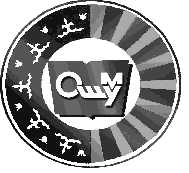 